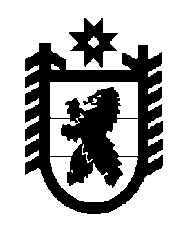 Российская Федерация Республика Карелия    РАСПОРЯЖЕНИЕГЛАВЫ РЕСПУБЛИКИ КАРЕЛИЯВ соответствии с абзацем третьим части 5 статьи 37 Федерального закона от 6 октября 2003 года № 131-ФЗ «Об общих принципах организации местного самоуправления в Российской Федерации» назначить членами конкурсной комиссии для проведения конкурса на замещение должности главы администрации Олонецкого национального муниципального района следующих лиц: 	
           Глава Республики Карелия                                                          А.О. Парфенчиковг. Петрозаводск2 октября 2017 года№  507-рЖеребцова А.В.–депутат Законодательного Собрания Республики Карелия (по согласованию)Лопаткина А.В.–депутат Законодательного Собрания Республики Карелия (по согласованию)Любарский В.К.–заместитель Главы Республики Карелия по внутренней политикеФандеев Г.В.–начальник управления Администрации Главы Республики Карелия. 